Приложение 1Теоретическое задание «Тестирование»(база вопросов для компетенций: «Токарная обработка деталей на универсальных станках», «Токарная обработка деталей на станках с ЧПУ», «Фрезерная обработка деталей на станках с ЧПУ»)Деталь «вал» на чертеже имеет размер . При каком размере изготовленной детали полученный дефект будет неисправимым?						При развертывании отверстий получают следующие точность и шероховатость: Выберете группу твердых сплавов, рекомендуемых для обработки деталей из чугуна:Квалитетом называют:Определите показания микрометра на рисунке: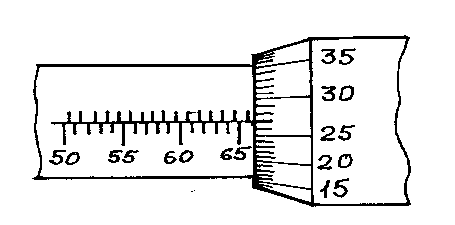 Кто и в какие сроки проводит первичный инструктаж на рабочем месте?Какие марки из приведенных материалов относятся к углеродистым инструментальным сталям? Точность размеров характеризуется: «Прочитайте» условное обозначение допуска:  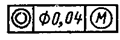 Что понимается под термином «подача»?    Какие из перечисленных движений в станке относятся к основным?Какова минимальная продолжительность обеденного перерыва согласно Трудового Кодекса Российской Федерации?Укажите сталь, имеющую в своем составе 0,42% углерода, марганца менее 2%, кремния 2%, алюминия 3%?Какой масштаб не является стандартным?Назовите тип стружки при обработке чугуна:Укажите, какой из перечисленных размеров находится в допуске, если на чертеже стоит размер   мм:   									              Укажите среди перечисленных размеров диаметр стержня, необходимый для нарезания резьбы  М10 :Что означает конусность С= 1:20 ?	Укажите, поверхность какого размера легче обработать?			При применении каких калибров о годности деталей судят по равномерности зазора между проверяемым профилем и профилем калибра?		Укажите формулу для расчета допуска по предельным размерам:Отношение разности диаметров двух поперечных сечений конуса к расстоянию между ними называется:	Смертельно опасным для человека считают ток:Чем проверяется перпендикулярность сторон заготовки?Укажите, каким видом  обработки  можно устранить биение просверленного отверстия:Припуском называется:	Как называется основной расчетный  размер детали, проставленный на чертеже:Допуск какого квалитета из приведенных ниже является наиболее точным:Время, затрачиваемое исполнителем на действия, обеспечивающие выполнение        основной работы, называется:Основная база – это:Качество поверхности характеризуется:Какие калибры имеют меньшую точность и применяются для контроля размеров с допусками не точнее 8 квалитета?	С какой целью в микрометре используется трещотка?	Определите годный действительный размер детали, если на чертеже стоит размер мм:	Знак условного обозначения допуска   соответствует виду допуска:									Как называется область значений шкалы, ограниченная конечным и начальным значениями шкалы измерительного прибора?Каким параметром оценивают отклонения формы, а часто и расположения поверхностей?										В каких пределах должны находиться отклонения формы поверхностей детали, если на чертеже требования к форме конкретных поверхностей не указаны?		 Укажите, в каких единицах оценивается шероховатость?			Укажите необходимую температуру для проведения точных измерений:Укажите обозначение неподвижной  опоры на операционных эскизах технологических процессов механической обработки деталей:Какая из технологических баз лишает деталь 2-х степеней свободы:Свойство материала подвергаться поверхностному разрушению или повреждению под воздействием внешнего трения - это:Укажите, в каких случаях операция будет состоять из трех установов, если:Поверхности детали, изготовляемой из материала определенного профиля и размера, не подлежащие по данному чертежу дополнительной обработке, должны быть отмечены знаком:Укажите суть принципа совмещения баз:Как называется структура, представляющая собой карбид железа Fe3C?Укажите, как называется часть операции, выполняемая без перестановки заготовки и смены инструментов : Укажите, какой буквой производится   условное обозначение зависимого допуска формы, расположения поверхностей:Укажите величину угла профиля дюймовой резьбы:При выборе установочных (технологических ) баз следует стремиться к соблюдению условия:К какому виду взаимозаменяемости относится взаимозаменяемость  всех или отдельных деталей, составляющих сборочные единицы, механизмы,    входящие в изделие?На каком рисунке правильно изображена резьба в отверстии?Отклонение результата измерения от истинного  значения измеряемой физической величины называется:Какое свойство позволяет материалу восстанавливать свою первоначальную форму после прекращения действия нагрузок?Что указывают в первой части рамки допусков формы и расположения поверхностей:Какие калибры  позволяют   установить,  находится ли проверяемый размер в пределах допуска?Как влияет увеличение подачи на качество обрабатываемой поверхности? К каким калибрам относятся калибры, применяемые для контроля деталей в процессе их изготовления?Период стойкости режущего инструмента определяется: